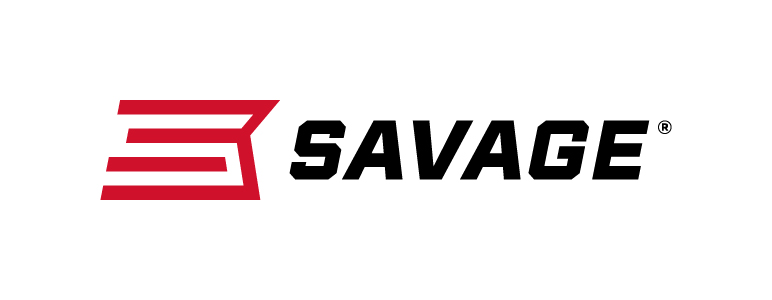 FOR IMMEDIATE RELEASE 		 		New Savage 110 High Country Ideal for Western Hunting and Long-Distance ShootingWestfield, Massachusetts – June 12, 2019 – Savage is excited to unveil the 110 High Country, a rifle that gives Western hunters the precision and power to take the biggest bulls and the longest shots. Shipments of these firearms have been delivered to dealers.The 110 High Country is built to maximize accuracy with a spiral-fluted barrel and bolt, as well as the Model 110 action secured three-dimensionally along its entire length within the AccuStock internal chassis. The AccuFit system lets hunters customize length-of-pull and comb height of the TrueTimber Strata synthetic stock. Plus, the user-adjustable AccuTrigger offers a crisp, clean pull critical for making precise shots at extreme distances. The low-friction, coyote brown PVD coating on the barrel, receiver and other critical parts is harder than competing finishes and protects against corrosion and heat. At just 2-4 microns thick, the coating does not interfere with the rifle’s tight tolerances.FeaturesAccuFit system lets hunters adjust comb height and length-of-pullUser-adjustable AccuTriggerAccuStock rail systemTrueTimber Strata synthetic stock with overmold surfacesModel 110 stainless steel barreled action with coyote brown PVD coatingSpiral-fluted barrel and boltThreaded muzzle; magnum calibers feature muzzle brake with taperlock interfaceDetachable box magazinePVD-coated bolt handle, receiver, barrel, trigger guard and magwell Drilled and tapped receiver Three-position safetyPart No. / Description / MSRP57411 / 110 High Country 243 Win., 22-inch barrel / $1,12957412 / 110 High Country 6.5 Creedmoor, 22-inch barrel / $1,12957419 / 110 High Country 6.5 PRC, 24-inch barrel / $1,12957413 / 110 High Country 270 Win., 22-inch barrel / $1,12957417 / 110 High Country 280 Ackley Imp., 22-inch barrel / $1,12957415 / 110 High Country 7mm-08 Rem., 22-inch barrel / $1,12957418 / 110 High Country 7mm Rem. Mag., 24-inch barrel / $1,12957410 / 110 High Country 308 Win., 22-inch barrel / $1,129
57414 / 110 High Country 30-06 Sprg., 22-inch barrel / $1,12957420 / 110 High Country 300 Win. Mag., 24-inch barrel / $1,12957416 / 110 High Country 300 WSM, 24-inch barrel / $1,129
Learn more about Savage. Visit www.savagearms.com. Press Release Contact: JJ ReichSenior Communications Manager - Firearms and AmmunitionE-mail: VistaPressroom@VistaOutdoor.com About Savage Headquartered in Westfield, Massachusetts for 125 years, Savage is one of the world's largest manufacturers of hunting, competition and self-defense centerfire and rimfire rifles, and shotguns. Their firearms are best known for accuracy and value. The entrepreneurial spirit that originally defined the company is still evident in its ongoing focus on continuous innovations, craftsmanship, quality and service. Learn more at www.savagearms.com. 